                                                                                                         проект                  УКРАЇНАПОЧАЇВСЬКА  МІСЬКА  РАДАВИКОНАВЧИЙ КОМІТЕТР І Ш Е Н Н Явід     листопада   2017 року                                                            №  Про виділення одноразовоїгрошової допомоги гр. Сапигора Н.А.              Розглянувши заяву жительки  м. Почаїв  вул. Винниченка, 15 «а» гр. Сапигори Надії Андріївни  , пенсіонерки,  яка  просить виділити одноразову грошову допомогу на лікування,  взявши до уваги  депутатський  акт  обстеження  від 03 листопада  2017 року та керуючись Положенням про надання одноразової адресної матеріальної допомоги малозабезпеченим верствам населення Почаївської міської об’єднаної територіальної громади, які опинилися в складних життєвих обставинах, затвердженого рішенням виконавчого комітету № 164 від 19 жовтня 2016 року    ,  виконавчий комітет міської ради                                                     В и р і ш и в:Виділити одноразову грошову допомогу гр. Сапигорі Надії Андріївні в   розмірі 500 (п’ятсот )  гривень.Фінансовому відділу міської ради перерахувати гр. Сапигорі Надії Андріївні одноразову грошову  допомогу.Лівар Н.М.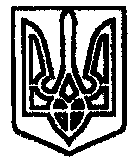 